INDICAÇÃO Nº 7276/2017Indica ao Poder Executivo Municipal que efetue serviços de revitalização canaleta no Parque Olaria.Excelentíssimo Senhor Prefeito Municipal, Nos termos do Art. 108 do Regimento Interno desta Casa de Leis, dirijo-me a Vossa Excelência para sugerir que, por intermédio do Setor competente, que efetue serviços de revitalização de canaleta localizada no cruzamento da Avenida Sábato Rossini com a Rua Quintino Cardoso Ribeiro, Parque Olaria.Justificativa:Moradores alegam que, a canaleta está cheio de buracos que além de provocar avarias em veículos e consequentes prejuízos financeiros é um verdadeiro criadouro do mosquito transmissor da Dengue.Plenário “Dr. Tancredo Neves”, em 14 de setembro de 2.017.Gustavo Bagnoli-vereador-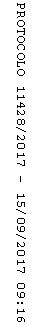 